Honoring the Past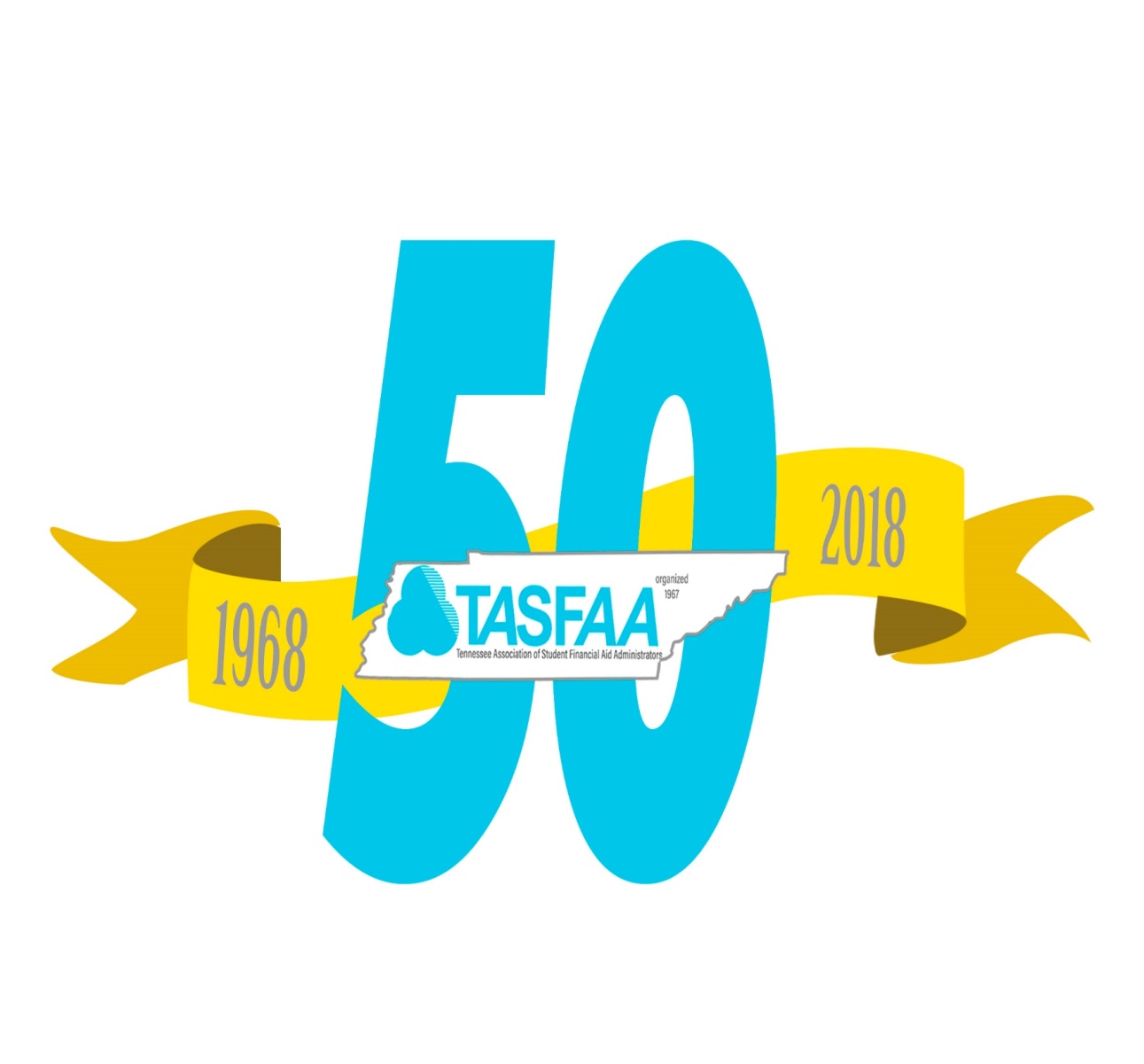 Building the Future2018 Conference ProgramApril 22 – 25, 2018Murfreesboro, Tennessee2017-2018 Executive BoardPresident	Charles Harper, Belmont UniversityPresident-Elect	Tiffany Summers, Lipscomb UniversityPast President /	Karen Hauser, Vanderbilt University Nominations /TSAC AdvisorySecretary	Portia Cook, TSACTreasurer	Stacey McDonald, East Tennessee State University2017-2018 Sector RepresentativesRepresentative at Large	Eric Farmer, TSACPrivate 4 Year			April Cross, Lee UniversityProprietary			Mary Kidd, Nossi College of Art Public 2 Year			Kacee Hardy, Dyersburg State Community CollegePublic 4 Year			Jennifer Buckles, University of Tennessee ChattanoogaTCAT				Jo Wallace, TCAT McKenzie2017-2018 Committee ChairsAssociation Governance	Jeff Gerkin, University of Tennessee Knoxville     Awards	Kevin Jacobs, Middle Tennessee State UniversityBudget/Finance	Terri Parchment, TSACConference	Leah Louallen, TSACDiversity	Regina Gilbert, Watkins College of Art & DesignElectronic Services	Jeff Norrod, Tennessee Tech University Governmental Relations         Ron Gambill, EdsouthHistorical	Lacey Weese, Tennessee WesleyanMembership	Melissa Smith, Vanderbilt UniversityPublic Relations / Blog 	Holly Malone, Northeast State Community College Site Selection	Sonja McMullen, Sallie MaeSponsorship	Danette Seale, Carson-Newman UniversityState Programs	Darolyn Porter, TSACTraining	Lester McKenzie, Tennessee Tech University2018 TASFAA Conference CommitteeLeah Louallen, Chair, TSACApril Cross, Lee UniversityRon Gambill, EdSouthRegina Gilbert, Watkins College of Art & DesignCharles Harper, Belmont UniversityKaren Hauser, Vanderbilt UniversityKevin Jacobs, Middle Tennessee State UniversityNadia Keyes, Pellissippi State Community CollegeMary Kidd, Nossi College of ArtHolly Malone, Northeast State Community CollegeStacey McDonald, East Tennessee State UniversityLester McKenzie, Tennessee Tech UniversitySonja McMullen, Sallie MaeJeff Norrod, Tennessee Tech UniversityDarolyn Porter, TSACSandra Rockett, TSACDanette Seale, Carson-Newman UniversityDick Smelser, Pellissippi State Community CollegeMelissa Smith, Vanderbilt UniversityTiffany Summers, Lipscomb UniversityCelena Tulloss, University of Tennessee KnoxvilleJo Wallace, TCAT McKenzieLacey Weese, Tennessee WesleyanStephen White, Middle Tennessee State University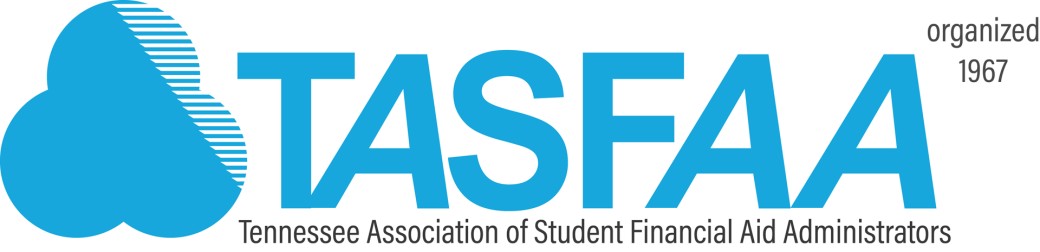 Dear TASFAA Friends,It is my sincere pleasure to welcome everyone to the 2018 annual TASFAA conference and 50th Anniversary celebration. Our conference theme, Honoring the Past, Building the Future is something that truly represents what we have been able to create in the 50 years as an association.  As TASFAA begins its 50th year, we continue to build our legacy of leadership by focusing on the common goal of assisting our students with the means to obtain their academic goals while understanding that education is the key to being able to have higher quality of life than would be possible without a degree. From the first meeting in the Cordell Hull building in Nashville to our current location here at the Embassy Suites in Murfreesboro, we are all here because the members of our association continued to build upon the prior year’s successes with hopes of making each year a little better than the one before while constructing a solid foundation and creating those TASFAA family traditions that make TASFAA what it is today. Your conference committee has worked diligently to create a four day conference and celebration to remember. Under the leadership of Leah Louallen, the committee has put together an agenda that includes a broad collection of general and concurrent sessions that will provide numerous learning opportunities. Our keynote speaker, Marshall Ramsey, is a two-time Pulitzer Finalist and a nationally syndicated cartoonist who will share his uplifting story while providing moments of humor and reflection. Of course we couldn’t have a 50 year celebration without our favorite Feds, David Bartnicki and Wood Mason, who will join us to relay the most current and relevant regulation updates. I also want to give tremendous thanks to our sponsors.  Without their support we could never do what we are able to do for this association and it is truly appreciated. Please visit the exhibit area often during the conference to learn about key products and services they can provide to your institutions and your students. TASFAA remains fiscally strong as a result of their financial contributions to our conference and the relationships built with each member. In closing, I want to thank you for entrusting me to serve as your President during 2017-18. This association has given me so much more than I could ever give back.  TASFAA has been vital in my professional and personal growth, and I am truly grateful to have been afforded the honor of serving our association as we all continue to build toward the next 50 years. Sincerely,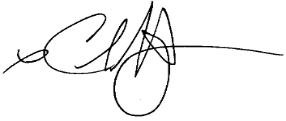 Charles HarperTASFAA President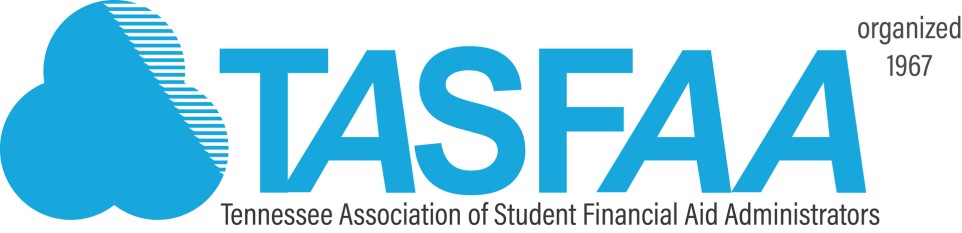 Dear TASFAA Friends,On behalf of the Conference Committee, it is my great honor to welcome you to the 50th Annual TASFAA Conference and Anniversary Celebration! This years’ theme, “Honoring the Past and Building the Future”, gives us an opportunity to reflect on the last 50 years of TASFAA, how it has impacted our members, and how it will continue to push us forward into the future. As financial aid administrators, the TASFAA conference allows us to network with our colleagues and friends, to learn, to de-stress and to find ways to turn our challenges into opportunities. I understand each of you is very busy trying to join federal, state, and institutional regulations with excellent customer service. I personally want to thank you for taking time away your office to spend with us at the conference. I hope you will return to your office more knowledgeable and with a better understanding of the profession we love.I am excited to kick off our conference on Sunday evening with Marshall Ramsey. Marshall is a two-time Pulitzer Finalist whose cartoons have appeared in The New York Times and USA Today. Marshall is uplifting and hilarious! We will also be joined by several distinguished guests throughout the conference including David Bartnicki and Wood Mason, U.S. Department of Education; Sharon Oliver, SASFAA President; David Alexander, KASFAA President; and Michael Birchett, Bluegrass Community & Technical College. I hope you will join me in giving them a big Tennessee welcome!Please take time to review our program and note the Sponsor Exhibit Hall hours.  Stop by often during the conference to thank our sponsors for their support of our training efforts.  Their financial support is critical to the mission of TASFAA and our conference. Included in the Exhibit Hall will be a Silent Auction with lots of great items where the funds raised will help local children through Tucker’s House. You can also take a walk down TASFAA’s memory lane and enjoy live entertainment during the breaks.On Monday afternoon plan to stay after a day of sessions to honor Charles Harper at the President’s Happy Hour. Immediately following, we will celebrate TASFAA’s 50 years of service to students, parents, schools and the great state of Tennessee at the Gala. This will be an incredible event where we honor those that laid the groundwork to get us where we are and celebrate those who are moving us forward to where we will be as an association. The TASFAA Suite will be open every evening and I hope you will take time to drop by and fellowship with old friends and hopefully make new friends along the way! I can’t wait for you to experience the training opportunities, networking, fun, and surprises headed your way! Sincerely,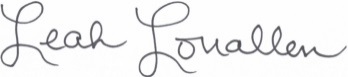 Leah LouallenConference Chair“Carve your name on hearts, not tombstones. A legacy is etched intothe minds of others and the stories they share about you.”Shannon L. AlderWelcome to the 2018 TASFAA Annual ConferenceInformation for Conference ParticipantsCell Phones/Electronic DevicesAs a courtesy to presenters and attendees, please silence your cell phones and/or electronic devices during the General and Concurrent Sessions.Conference AttireBusiness casual attire is appropriate for the entire conference.  Dress for the Anniversary Gala is business professional/cocktail attire. Hospitality SuiteThe TASFAA Hospitality Suite is on the 2nd floor in Suite 228 and welcomes all members. Hours are posted in the program.  Join new friends for a pit-stop during the conference.MealsIf you are a commuter and if you indicated on your registration that you would be eating breakfast then you should have breakfast meal tickets in your registration packet. If you did not indicate that you would be eating breakfast but you now need a meal ticket then you may stop by the registration area.For conference lunches, individuals who requested vegetarian meals on your registration will have a vegetarian meal ticket in your registration packet. Please present the ticket to the wait staff at the luncheon and they will accommodate your request.For members staying at the hotel, the Embassy offers a free cocktail hour from 5:30 to 7:30 pm each evening. They offer free drinks and light snacks at this event.Name BadgesPlease wear your name badge at all times as it is necessary for admission to all conference sessions and meals. If you misplace your badge, please go to the registration desk.Embassy SuitesA floor plan/layout of the hotel is located on the last page of this program.TASFAA 2018 Conference SponsorshipGrand Patron Levelminimum $5,500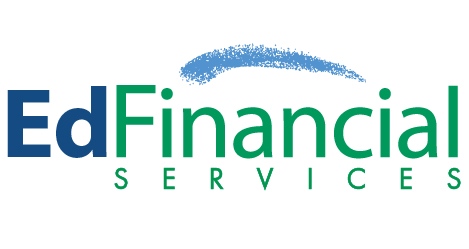 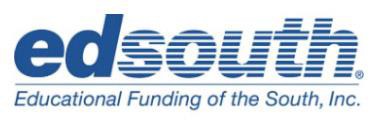 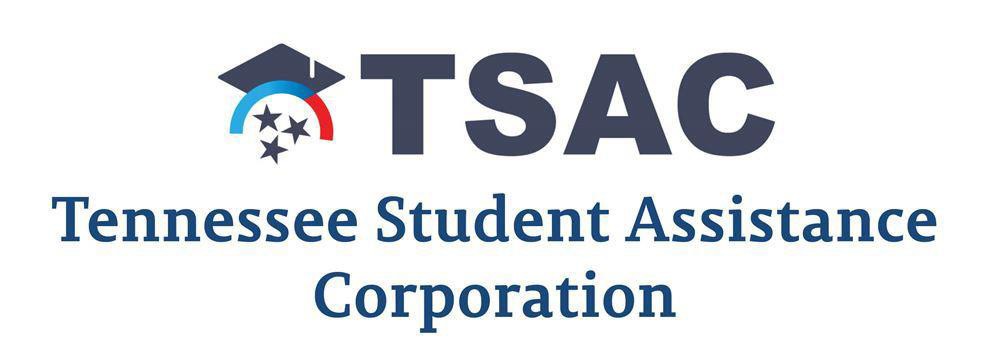 Patron Level$4,000 - $5,499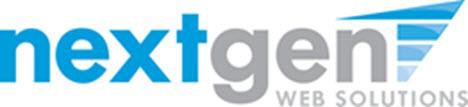 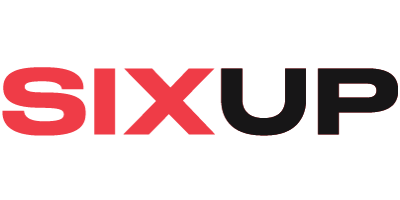 Sponsor Level$3,000 - $3,999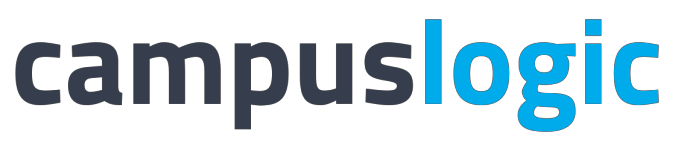 Vendor Level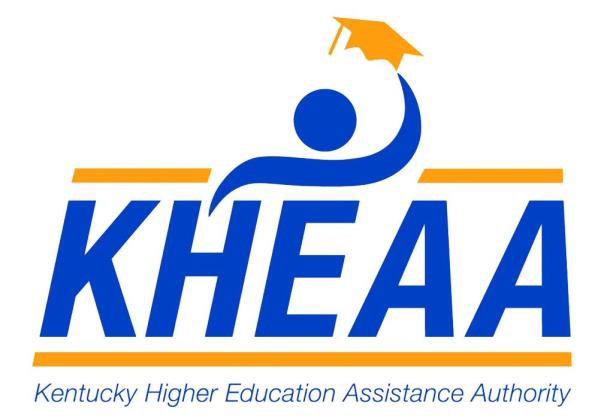 $2,000-$2,999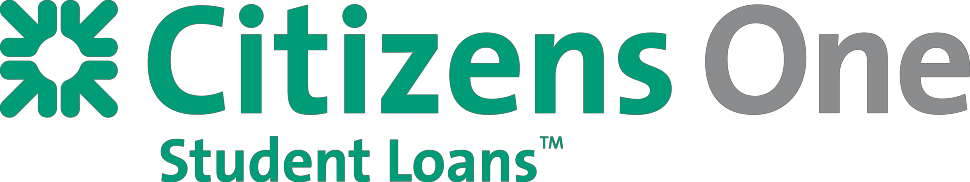 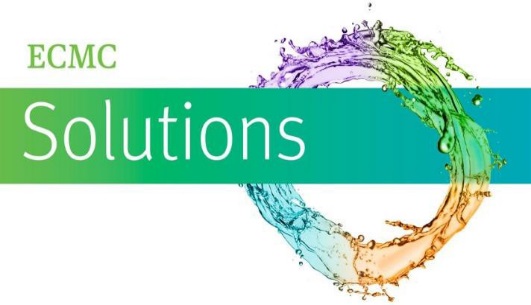 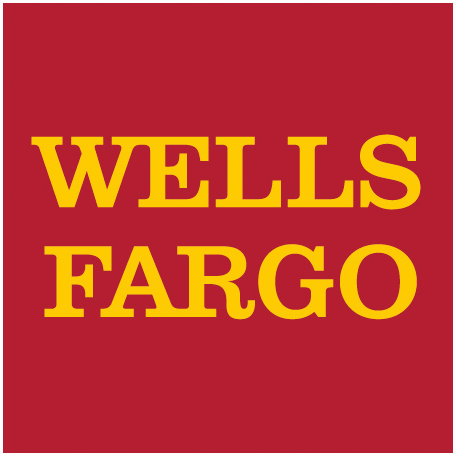 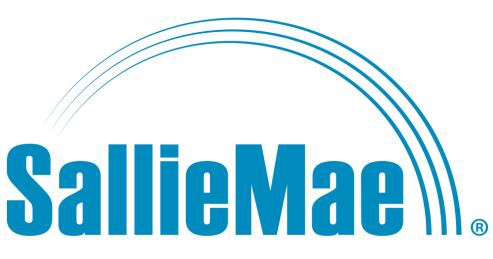 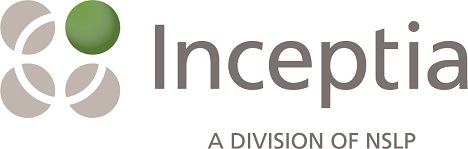 Vendor Level (cont.)$2,000-$2,999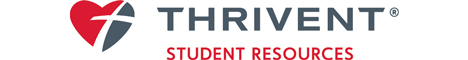 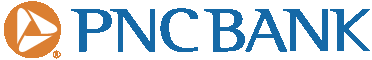 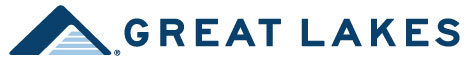 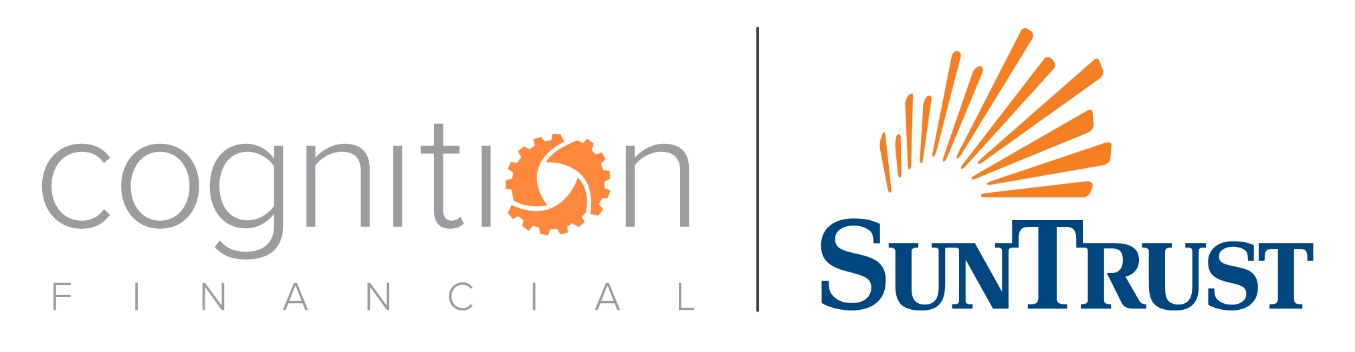 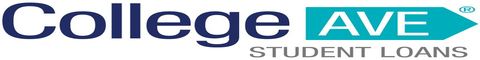 Pre-Conference Activities on Saturday, April 21, 20183:00 – 6:00 pm		Conference Preparation / TASFAA Hospitality Suite Open	Suite 2286:00 pm		Dinner: Executive Board and Conference Committee		Conference Activities on Sunday, April 22, 20186:30 – 8:45 am		New Aid Officers Breakfast					Hotel Lounge			Executive Board Breakfast					7:45 – 9:00 am		Registration: New Aid Officers Workshop			Registration Area9:00 – 10:15 am		New Aid Officers Workshop – Session 1			Cambridge AB						Executive Board Meeting					Broadlands A10:00 am – 2:00 pm	Vendor Area Set-Up 						Oakleigh AB10:15 - 10:30 am 	Break: New Aid Officers Workshop							            Executive Board10:30 am – 12:00 pm	New Aid Officers Workshop – Session 2			Cambridge AB			Executive Board Meeting					Broadlands A12:00 – 1:00 pm	Luncheon: New Aid Officers, Executive Board, and		Broadlands B						Conference Committee				1:00 – 2:00 pm		Executive Board Meeting					Broadlands A 1:00 – 2:30 pm		New Aid Officers Workshop – Session 3			Cambridge AB2:00 – 4:45 pm		TASFAA Hospitality Suite Open				Suite 228			Vendor Area Open						Oakleigh AB			Conference Registration Open					Registration Area2:30 – 3:00 pm		Break: New Aid Officers Workshop with			Cambridge AB					Executive Board						3:00 – 4:30 pm		New Aid Officers Workshop – Session 4			Cambridge AB			Governmental Relations Meeting				Broadlands A3:00 – 4:45 pm		NASFAA Credentialing: 					Mirabella G					Packaging and Notification of AwardsThis session introduces participants to awarding and packaging financial aid funds, elements of award notifications, basic packaging models and guidelines for packaging federal financial aid funds.  By attending this session, you will be given a code that will allow you to take the test for free to earn this credential.  This is a savings of $99.00.  Increase your marketability and/or your financial aid understanding.    Presenters:  Kevin Jacobs, Middle Tennessee State University	          Samantha Sullivan, Vanderbilt University3:00 – 4:45 pm		NASFAA Credentialing: 					Mirabella H					R2T4Learn how to handle a student’s Title IV funds when he/she withdraws from school before completing the payment period or period of enrollment.  Understand the basic requirements for the return of Title IV funds (R2T4), whether and when to apply the requirements, how to determine the student’s withdrawal date, how to calculate the return of funds for each Title IV program, all applicable deadlines, and the rules for making post-withdrawal disbursements.  Once you complete this training you qualify to take the NASFAA Credential test for R2T4 at no cost to you!  This is a savings of $99.00.      Presenter:  Jennifer Byrd, Nashville State Community College5:00 – 6:30 pm 	TASFAA Opening Session				Mirabella E			Welcome and Opening Remarks Charity Introduction:  Tucker’s HousePresenter:	Marshall RamseyModerator: 	Charles Harper, TASFAA President		Belmont UniversityMarshall Ramsey is a two-time Pulitzer Finalist (2002 and 2006).  His editorial cartoons are nationally syndicated by Creators Syndicate and have appeared in The New York Times, USA Today and The (Jackson, Miss.) Clarion-Ledger.  He is the author of several successful books including three cartoon collections, two short story collections (Fried Chicken and Wine and Chainsaws and Casseroles) and the delightful children’s book Banjo’s Dream.  Ramsey’s cartoons, photos, stories and posts are frequently shared on Facebook, Twitter, Pinterest, and Instagram.  He’s also the host of  the weekly statewide radio program, Now You’re Talking with Marshall Ramsey and the television program Conversations on Mississippi Public Broadcasting.  6:30 – 8:00 pm		Dinner Buffet 							Mirabella F8:00 – 10:00 pm 	BINGO! 							Mirabella IJ				Bring your White Elephant “prize” to get a card to play Bingo with your TASFAA friends.  Donate to Tucker’s House and receive additional cards for a greater opportunity to win! Not into Bingo – hang out and visit with your colleagues while enjoying a soft drink, beer, or sangria. We have lots of extra White Elephant prizes so don’t let that stop you from enjoying the fun!Monday, April 23, 20186:30 – 8:45 am		Breakfast							Hotel Lounge7:45 – 8:45 am		Vendor Area Open						Oakleigh AB7:45 – 11:30 am	Conference Registration 					Registration Area8:00 – 8:45 am		Vendor Session – Next Gen					Mirabella A			FWS, Student Employment & Technology – 			How to survive budget cuts, be more efficient, and eliminate compliance violations!			Presenter:	Taige A. Haines, Next Gen					Celena Tulloss, University of Tennessee Knoxville9:00 – 10:15 am 	General Session						Mirabella E			COD Update – eCB and R2T4	This session will provide an overview of the move of the eCampus-Based (eCB) to the Common Origination and Disbursement (COD) System.  The discussion will include ahigh-level review of current eCB and R2T4 functionality, being integrated into COD with a new look and feel.  Presenter:  	Wood Mason, U.S. Department of Education	Moderator:	Charles Harper, Belmont University10:15 – 10:45 am 	Break								Oakleigh AB 			Special Entertainment:  Sam Mullins, TSAC Outreach Specialist			Guitarist/Vocalist10:15 – 11:45 am 	Vendor Area Open						Oakleigh AB 			Concurrent Sessions							10:45-11:45 am	Session 1:  			Top Compliance Audit and Program Review Findings	Mirabella AKnowing trends in common findings can help your institution avoid compliance issues.  The U.S. Department of Education officials regularly announce the top 10 compliance issues discovered when performing audits and program reviews.  These findings represent almost half of the compliance issues found in institutions across the country.  This presentation will offer a unique perspective to help your institution assess its risk and preparedness in order to avoid these common findings and mitigate their effects.Presenters:  	Jeremy Sanders and Katherine Clements, Postlethwaite & NettervilleModerator: 	Anna-Marie Smith, University of Memphis	10:45-11:45 am	Session 2:New COD Web Reporting Portal				Mirabella B			The Common Origination and Disbursement (COD) System enhanced the reporting			function with a new look to the “Report Portal”.  Changes include removing older,			unused reports, changing formats, and expanding others.  This session will demonstrate			how the portal can make accessing reports more beneficial for you.Presenter: 	Wood Mason, U.S. Department of EducationModerator: 	Vicki Cordero, Northeast State Community College10:45-11:45 am	Session 3:Use of Social Media to Communicate With Students		Mirabella CHow can we best use social media to reach our financial aid students? This session will take a comprehensive look at how we can communicate with students more effectively and efficiently.Presenters: 	Lester McKenzie, Tennessee Tech University	Joseph Yother, Tennessee Tech University	Jonathan Donald, TSACModerator: 	Haley Greenway, TCAT Elizabethton10:45 – 11:45 am 	Session 4:How America Pays for College				Mirabella DHow America Pays for College, a national study by Sallie Mae and Ipsos of undergraduates and their parents, looks at how families paid for college in the 2016-2017 academic year.  This annual study, now in its tenth year, trends attitudes toward the value of college as well as which resources families draw on over time.  The study also takes a close look at the relationship between cost and school choice, and at the measures families take to make college more affordable.  In addition to the average amounts paid and funding sources used by the typical family, the session will discuss how resources differ by first-in-family students and by region of the country.Presenter: 	Sonja McMullen, Sallie Mae	Moderator:	April Wolford, University of Tennessee10:45-11:45 am	Session 5:FERPA HEA Privacy Act – Protecting Student Data		Oakleigh CSharing student data has suddenly changed.  Have you provided award details or FAFSA data to third-party agencies for scholarships, SNAP, rental agencies, DCTAG, PHEAA, GRE waivers, etc.?  The White Paper on Financial Aid Data sharing was first published summer 2016 and was a hot topic during the NASFAA Conference.  The White Paper was republished with additional restrictions in June 2017.  This session will examine the ins and outs of data sharing and provide specific examples to adhere to this new policy.  Join this session to learn how to disseminate private data to external agencies, campus partners, and students while complying with federal regulations.  Presenter:  	Sharon Oliver, SASFAA President, North Carolina Central UniversityModerator: 	Chas Hammond, TSAC12:00 – 1:15 pm 	Luncheon 							Mirabella FTASFAA Business Meeting			Reserved seating for Executive Board / Conference Committee			NASFAA Update – Marion Dill 			TASFAA Service Awards 1:15 – 3:30 pm 	Conference Registration 					Registration AreaConcurrent Sessions							1:30 – 2:30 pm		Session 1: 									Year Round Pell			 			Mirabella A	Come and hear an overview of the new provisions governing year-round Federal Pell Grants.  This session will include new statutory provisions, examples of calculations,Related COD system updates, and answers to frequently asked questions.Presenter: 	David Bartnicki, U.S. Department of EducationModerator: 	Samantha Sullivan, Vanderbilt University1:30 – 2:30 pm		Session 2: 						Resolving SAR Comment Codes			 	Mirabella B	Recognize the most common Student Aid Report (SAR) comment codes that may be assigned to a student’s SAR or Institutional Student Information Record (ISIR), focusing on codes related to database matches. Understand the possible reason(s) that specific comment codes are assigned to a student’s SAR/ISIR. Determine when a comment code must be resolved and the action the student and/or school must take to correct the situation so that a student is not prevented from receiving additional Title IV aid.Presenters: 	April Wolford, University of Tennessee Knoxville	Ashley Edens, Tusculum CollegeModerator: 	Cindy Runnels, TSAC1:30 – 2:30 pm		Session 3: 									TN Reconnect Panel			 			Mirabella C				TN Reconnect update and sharing of best practices from Pellissippi State Community College and Roane State Community College.Presenters: 	James Snider, TSAC	Dick Smelser, Pellissippi State Community College	Robin Townson, Roane State Community CollegeModerator: 	Dusty Paulsen, Dyersburg State Community College1:30 – 2:30 pm		Session 4: 									SASFAA - Get Involved!			 		Mirabella D	In this session, we will discuss the importance of volunteerism and the opportunities that exist at the state, regional and national levels. We will take a look at the key factors to helping you grow personally and professionally in your career.Presenter: 	David Alexander, Florida State President, Kaplan UniversityModerator: 	Felicia Orr, TSAC2:30 – 3:00 pm		Break – snacks provided!!					Oakleigh AB			Special Entertainment:  Sam Mullins, TSAC Outreach Specialist			Guitarist/Vocalist2:30 – 4:30 pm		Vendor Area Open						Oakleigh ABConcurrent Sessions								3:00-4:00 pm		Session 1:Adds, Drops, & Withdrawals					Mirabella A	This session will address the activities a financial aid administrator must perform when	a student adds or drops courses as well as when a student withdraws (excluding R2T4	calculation).  Discussion and case scenarios will be provided concerning recalculation	rules and censes dates in various situations as students add and drop courses.  This 	session will also provide an in-depth explanation concerning student withdrawals on such	topics as school attendance, official and unofficial withdrawals, determining the date of 	withdrawal, and reporting deadlines.	Presenter: 	David Bartnicki, U.S. Department of EducationModerator: 	Haley Hendrix, Cleveland State Community College3:00-4:00 pm		Session 2:Reporting and Adjusting Direct Loan Data / SULA		Mirabella B			This session will provide a SULA refresher of the fundamentals and cover loan period			and academic year reporting, and edits.  Discussion will be provided on common 			mistakes, the SULA calculator, and COD reports.Presenter: 	Wood Mason, U.S. Department of EducationModerator: 	Amy Wood, Tennessee State University3:00-4:00 pm		Session 3:  Washington Update and Reauthorization		 	Mirabella C		With the challenging political atmosphere in Washington, the upcoming elections in November, and a House Reauthorization Bill that passed the committee, the session will focus on expectations and what you can do to influence the outcome.  Presenter:  	Ron Gambill, EdSouthModerator: 	Kelly Hawthorne, Vanderbilt University3:00-4:00 pm		Session 4:TCAT SAP and R2T4						Mirabella DCome with questions and examples in hand for SAP and R2T4 issues you are having on your campus.  We will have a panel of TCAT experts ready with the answers.Presenter: 	Cara Suhr, TCAT NashvilleModerator: 	Jo Wallace, TCAT McKenzie3:00-4:00 pm		Session 5:e*GRandS Hands-On						Oakleigh CTSAC staff will help you navigate the e*GRandS system. Learn how to update information, make payments, use the file transfer, refund payments and more! Don’t forget to bring your laptop!Presenters: 	Josh Moran, TSACModerator: 	Robert Biggers, TSAC4:15 - 5:00 pm		Birds of a Feather Sector Sessions							TCAT Schools							Mirabella ASector Representative: Jo Wallace, TCAT McKenziePrivate 4-Year	Schools						Mirabella BSector Representative: April Cross, Lee UniversityCommunity Colleges						Mirabella CSector Representative: Kacee Hardy, Dyersburg State CC Public 4-Year Schools						Mirabella DSector Representative: Jennifer Buckles, University of TN ChattanoogaProprietary Schools						Oakleigh CSector Representative: Mary Kidd, Nossi College of Art5:15 – 6:30 pm		President’s Happy Hour				Mirabella GH			Come on out to the big league, as we honor and show gratitude to TASFAA’s own heavy hitter, President, Charles Harper, for his year of service and leadership!  Coach Charles stepped up to the plate and hit it out of the park as he led us in Honoring the Past and Building the Future. 6:30 – 10:00 pm 	50th Anniversary Gala					Mirabella F	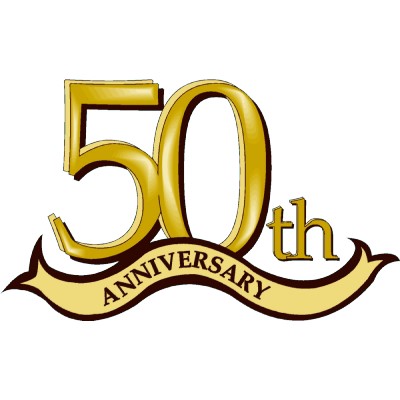 Please join us for TASFAA’s 50th Anniversary Celebration and Gala as we travel through time and recognize people and events that helped build the association we know today.  The gala will include photo opportunities, music from all the decades, and special entertainment. Dress is business professional to cocktail attire. Don’t miss this once in a lifetime opportunity to ring in TASFAA’s golden years!10:00 pm 		TASFAA Hospitality Suite Open				Suite 228All are welcome!Tuesday, April 24, 20186:30 – 8:45 am		Breakfast							Hotel Lounge7:45 – 8:45 am		Vendor Area Open						Oakleigh AB7:45 – 11:30 am	Conference Registration 					Registration Area9:00 – 10:00 am	General Session - 1					Mirabella E			TSAC	Update	TSAC will provide the most current information on the State of Tennessee financial aid programs.	Presenters:  	Mike Krause, Tim Phelps, Diane LeJeuneModerator: 	Charles Harper, Belmont University9:00 – 10:00 am	General Session - 2					Mirabella A	Graduate / Professional School Open ForumBring your Graduate / Professional School topics with you to share in an open forum style with your colleagues.  Moderator:	Kristie Smith, Vanderbilt University10:00 – 10:30 am 	Break								Oakleigh AB			Special Entertainment:  Bill Riggs, MTSU Financial Aid, saxophone						  Bill McCord, MTSU Financial Aid, Bass						  Kelli Cox, Trevecca Adjunct Professor, piano	10:00 – 11:45 am 	Vendor Area Open						Oakleigh AB			Concurrent Sessions								10:30 – 11:30 am	Session 1:Modules & Title IV Advanced Topics				Mirabella A			This session will assume that attendees are knowledgeable about the basics of 			Modules and their impact on Title IV.  This session will explore modules at a more			advanced level.  This session will focus on academic calendars that utilize standard			terms which contain modules.  This session will include a discussion of disbursements			in a module environment, reporting in a module environment and other related topics.  Presenter:  	David Bartnicki, U.S. Department of EducationModerator: 	Ashley Edens, Tusculum College10:30 – 11:30 am 	Session 2:COD Hands-On Advanced					Mirabella B	This session will provide an overview of recent modifications to the COD system, Including year-round Federal Pell Grant changes and Pell Restoration.  It will alsoinclude information about system enhancements and modifications for the 2018-2019award year. Don’t forget your laptop!									Presenter: 	Wood Mason, U.S. Department of EducationModerator: 	Emily Earwood, Union University10:30 – 11:30 am	Session 3:Homeless Youth / McKinney-Vento				Mirabella C			Overview of McKinney-Vento Act to legislation dealing with the education of children and youth in homeless situations and financial aid for homeless students.Presenter: 	Justin C. Singleton, MSSW, LSSW, McKinney-Vento CoordinatorModerator: 	Darolyn Porter, TSAC10:30 – 11:30 am	Session 4:Verification:  Please Stop Changing				Mirabella DThis session will discuss the 101 of verification, what to look for when completing verification and how to resolve 400/401 codes.  It will also give helpful resources that can assist in completing verification.Presenters: 	Celia Bradley, Middle Tennessee State University	Kelly Hawthorne, Vanderbilt UniversityModerator: 	Jamie Hamby, Cleveland State Community College11:45 – 1:00 pm	Luncheon 							Mirabella F									Reserved seating for TASFAA Past Presidents			SASFAA Update – Sharon Oliver 			Vendor Appreciation 			TASFAA Awards (cont.)1:30 – 4:30 pm		Registration Continues 					Registration Area1:30 – 2:30 pm		General Session						Mirabella E	Different Academic Calendars & Awarding Title IV Aid This session will explain how different types of academic calendars affect the administration of Title IV aid.  Guidance will be provided on how to determine whethera program is structured as standard term, no-standard term, or non-term and how eachcalendar structure determines what Federal Pell Grant formula is required and howacademic years are defined for Direct Loans.Presenter: 	David Bartnicki, U.S. Department of EducationModerator:	Charles Harper, Belmont University2:30 – 3:00 pm		Vendor Area Open						Oakleigh AB					Break – snacks provided!!								Special Entertainment:  Bill Riggs, MTSU Financial Aid, saxophone						  Bill McCord, MTSU Financial Aid, Bass						  Kelli Cox, Trevecca Adjunct Professor, piano	Concurrent Sessions								3:00 – 4:00 pm		Session 1:Federal Q & A							Mirabella A			This question-and-answer session will give financial aid administrators an opportunity			to ask questions and provide discussion.Presenters:  	David Bartnicki, U.S. Department of Education		Wood Mason, U.S. Department of EducationModerator: 	Robbie Snapp, Middle Tennessee State University3:00 – 4:00 pm		Session 2:CPOS: To Pay or Not to Pay TIV				Mirabella BMeeting Title IV compliance of the CPOS (Course Program of Study) regulation is not just a financial aid issue but the responsibility of the entire university.  In recent federal program audits institutions have been fined for non-compliance with this requirement. In this panel presentation you will learn how to develop an institution team approach to implementation of processes needed to meet the requirements and how to communicate effectively with your students impacted by the rules. Presenters: 	Karen Hauser, Vanderbilt University	Stephen White, Middle Tennessee State University	Robin Townson, Roane State Community College	Moderator: 	Jana McCall, TSAC3:00 – 4:00 pm		Session 3:Recognizing Hidden Bias in Professional Judgment		Mirabella C			Professional judgment is a privilege of financial aid administrators that assists us in 			Providing practical solutions for exceptional situations.  This subjective authority 				Produces options and opportunities in an otherwise objective regulatory environment.			Our decisions are critical to those affected, but how often do we pause to consider howour minds come up with our answers?  Where did our opinions come from?  And are we as certain as we think we are?  This session will discuss expanding research on hidden biases from leading psychologists in the field.  We will explore the implications of some of their findings together as we examine our own decisions as they relate to professional judgment and the lives of folks we encounter every day.Presenter:  	Michael Birchett, Bluegrass Community & Technical CollegeModerator: 	Celena Tulloss, University of Tennessee Knoxville3:00 – 4:00 pm		Session 4:							Mirabella DGoing Beyond the Financial Aid Office:  Addressing Student Financial Wellness Comprehensively Student financial wellness tends to be a silo topic on many campuses, with financial aidoffices bearing the sole responsibility for preparing students for a successful financial future.  However, to truly create long term impact and forward progress with students when it comes to understanding personal finance, it should never be the sole responsibility of one individual or one department, nor should content delivered to students be so singular in format or approach. Come learn more about how Pellissippi State Community College addresses financial wellness with their students comprehensively with the collaboration of other campus departments to create a truly engaging and impactful experience for their students.				Concurrent Sessions								Presenters: 	Nadia Keyes, Pellissippi State Community College	Annie Flores, Everfi	Allison Fox, Pellissippi State Community CollegeModerator:	Kimberly Harness, Milligan College4:15 – 5:15 pm		Session 1:									TSAC Listening Session					Mirabella A		What updates would you like to see in the e*GRandS data system? TSAC staff will be on 		hand to listen to your ideas and recommendations. Presenter:  	Josh Moran, TSAC												4:15 – 5:15 pm		Session 2:NAOW Wrap-Up			 			Mirabella BThis session is only for the New Aid Officers that attended the workshop on Sunday.  We will be recapping the information discussed on Sunday and we will have an open discussion concerning suggestions, what you learned from the rest of the conference, what you enjoyed the most and/or least, volunteering, and networking.  Presenter:	Lester McKenzie, Tennessee Tech University4:15 – 5:15 pm		Session 3:Banner Update for TCATs					Mirabella CThe TCAT Banner Team will update us on how Banner implementation will affect ourwork and what to expect in the near future.Presenter:	Chelle Travis, TN Board of RegentsModerator: 	Jo Wallace, TCAT McKenzie5:15 pm		Dinner on Your Own 8:00 – 10:00 pm 	TASFAA Hospitality Suite Open				Suite 228All are welcome! Come on in!Wednesday, April 25, 20186:30 – 9:00 am		Breakfast							Hotel Lounge7:45 – 9:30 am		Conference Registration 					Registration Area9:30 – 11:30 am 	General Session						Mirabella E		Federal Update	This session will present information and updates about ED’s Title IV activities and initiatives.Presenter:	David Bartnicki, U.S. Department of Education	Moderator:	Charles Harper, Belmont UniversityThat’s a wrap!Closing of the 2018 Conferenceand 50 Years of TASFAA!!Embassy Suites Murfreesboro Conference Center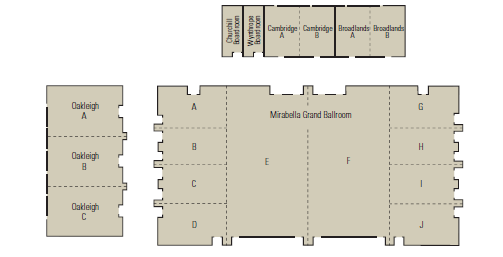 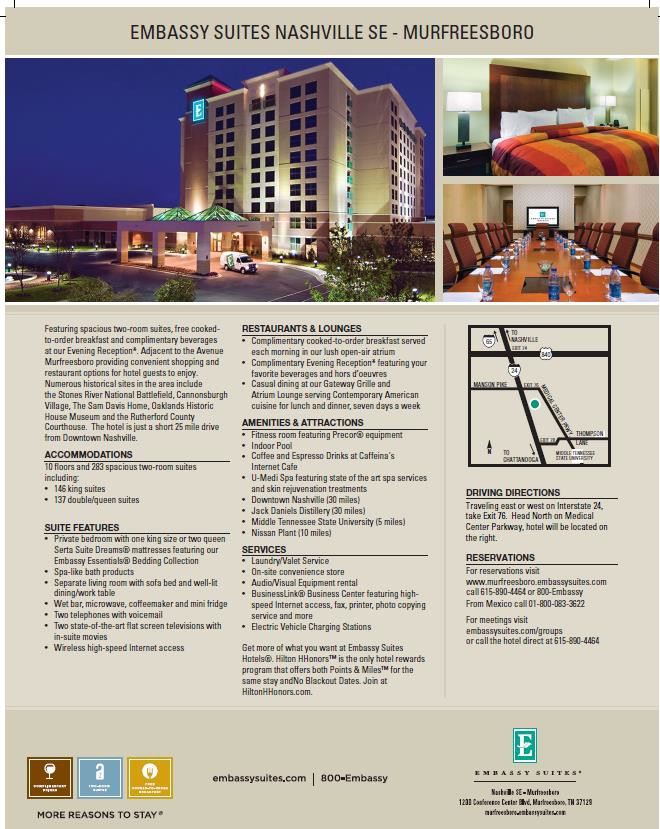 